Об особенностях формирования и исчисления стажа у «самозанятых граждан» и индивидуальных предпринимателейВАЖНО! В соответствии с пунктом 1 статьи 11 Федерального закона от 28.12.2013 № 400-ФЗ «О страховых пенсиях» в страховой стаж включаются периоды работы и (или) иной деятельности, которые выполнялись на территории Российской Федерации лицами, указанными в части 1 статьи 4 настоящего Федерального закона, при условии, что за эти периоды начислялись и уплачивались страховые взносы в Пенсионный фонд Российской Федерации.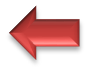 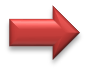 П/П №Индивидуальный предпринимательСамозанятыеНужно ли платить страховые взносы?Нужно ли платить страховые взносы?Да, это обязанность индивидуальных предпринимателейВ соответствии с  пунктом 11 статьи 2 и пунктом 2 статьи 15 Федерального закона от 27.11.2018 № 422-ФЗ «О проведении эксперимента по установлению специального налогового режима «Налог на профессиональный доход»», при регистрации граждан в качестве плательщиков налога на профессиональный доход (далее – НПД), либо перехода индивидуальных предпринимателей на специальный налоговый режим НПД, они освобождаются от обязанности уплачивать страховые взносы за себя.Но при вступлении в добровольные правоотношения по ОПС  с СФР, нужно.2. Как начисляются страховые взносы и в каком размере?Как начисляются страховые взносы и в каком размере?Страховые взносы уплачиваются в ФНС России, их размер определяется в соответствии с положениями пункта 1 статьи 430 Налогового кодекса Российской Федерации.Фиксированный размер при доходе до 300 000 рублей в год. Если же доходы больше 300 тыс. рублей в год, размер страховых взносов рассчитывается как 1% от суммы доходов, превышающих этот предел.Минимальный и максимальный размер страховых взносов зависит от таких показателей как МРОТ и тарифа страховых взносов (минимальный размер рассчитывается как: (МРОТ*22%)*12 месяцев; максимальный размер рассчитывается как:  (8МРОТ*22%)*12 месяцев)3.Формируется ли стаж?Формируется ли стаж?Формируется, но только в случае уплаты страховых взносовВАЖНО: формируется «северный» стажНе формируется, НО:В соответствии со статьей 29 Федерального закона от 15.12.2001 № 167-ФЗ «Об обязательном пенсионном страховании в Российской Федерации» самозанятые граждане имеют право вступить в добровольные правоотношения по обязательному пенсионному страхованию с ПФР, путем подачи соответствующего заявленияВАЖНО: формируется ТОЛЬКО страховой стаж, без РКС4.Срок оплаты страховых взносов?Срок оплаты страховых взносов?Не позднее 31 декабря текущего года, при доходе свыше 300 000 рублей в срок не позднее 1 июля года следующего за отчетнымВ срок не позднее 31 декабря текущего года